Желтая лихорадкаМинистерство здравоохранения Республики БеларусьГосударственное учреждение «Республиканский центр гигиены, эпидемиологии и общественного здоровья» (РЦГЭиОЗ)Желтая лихорадка – острое вирусное инфекционное заболевание, передаваемое комарами. Регистрируется в странах Африки, Южной Америки, в которых имеет место риск передачи желтой лихорадки (эндемичные страны).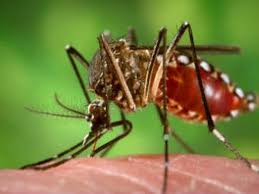 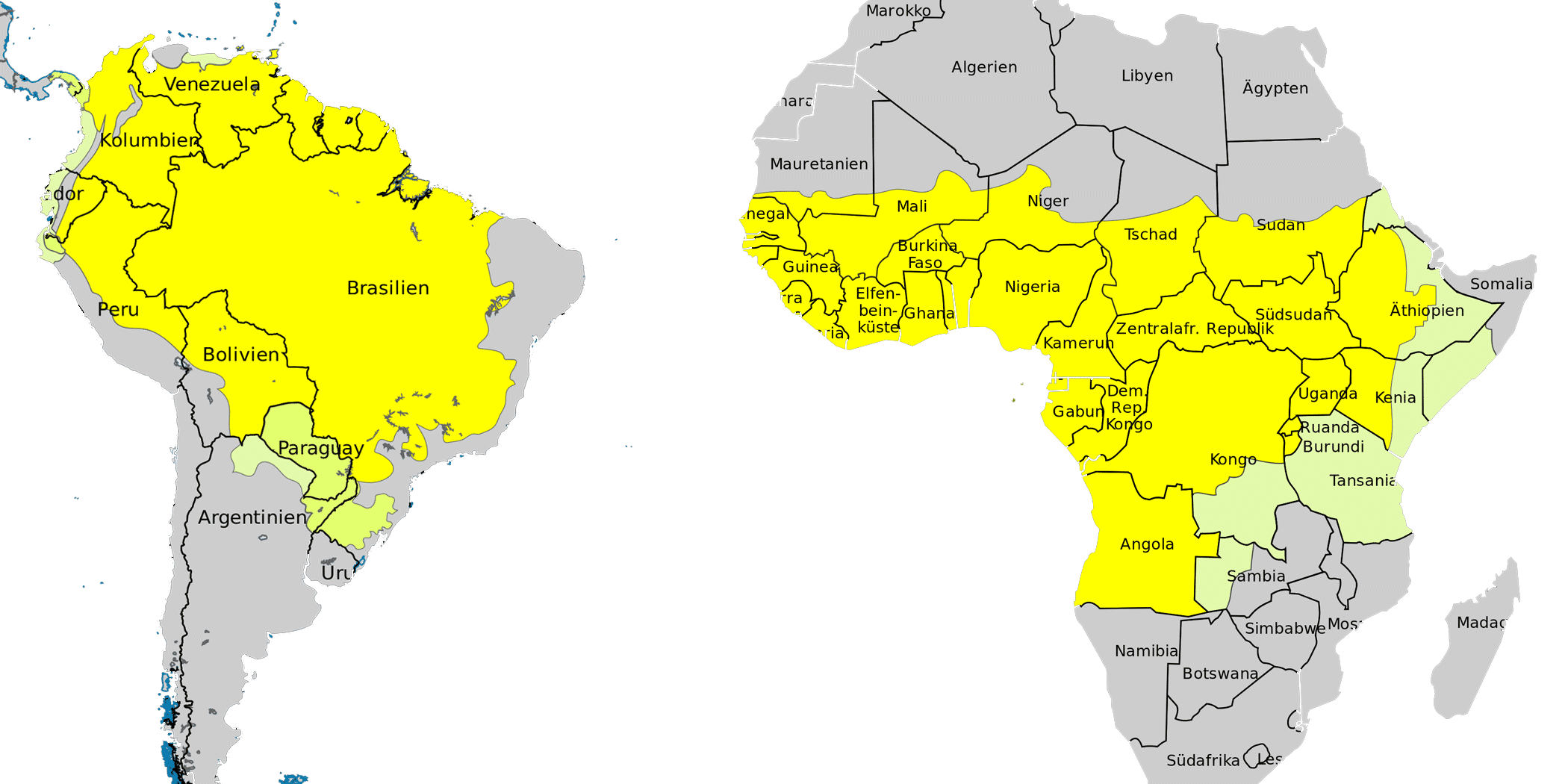 Перечень эндемичных стран размещен на сайте РЦГЭиОЗ (https://rcheph.by/upload/documents/dlia_vyezzhaiushchikh/geltaia_lihoradka.pdf ) Источник инфекции: больные животные и больной человек.Инкубационный период:       3 – 6 дней.Симптомы заболевания:повышение температуры тела, мышечная и головная боль, потеря аппетита, тошнота, рвота, возможны геморрагические проявления (например,    носовые  кровотечения,кровоточивость десен), пожелтение кожных покровов и склер, поражение печени и почек.Меры профилактики при посещении эндемичных стран:избегайте контакта с насекомыми, применяйте различные репелленты, электрофумигаторы. Целесообразно использовать в помещениях противомоскитные сетки и защитные пологи, при совершении прогулок –  закрытую одежду. Вакцинация – основная мера профилактики желтой лихорадки. После вакцинации выдается Международное свидетельство, которое действительно в течение всей   жизни.               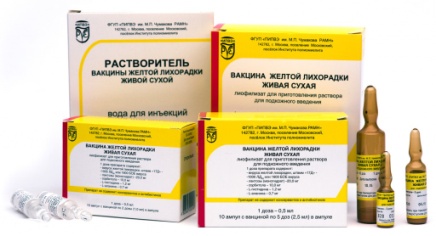 Вакцинация против желтой лихорадки проводится в учреждении здравоохранения «19-я центральная районная поликлиника Первомайского района г. Минска» (г. Минск, пр. Независимости, 119, контактный телефон для предварительной консультации и записи: 8017-374-07-22).